Муниципальное общеобразовательное учреждениеПетровская средняя общеобразовательная школа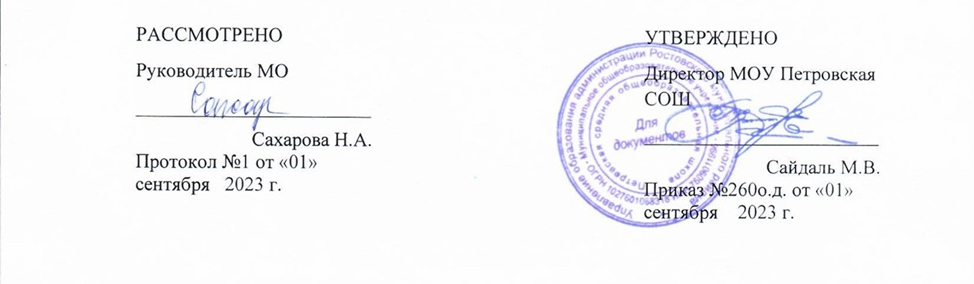 Рабочая программаучебного предмета«Мир природы и человека»по адаптированной образовательной программедля детей с ограниченными возможностями здоровья(УО, вариант 1)3-б класс2023-2024  учебный год                                                                                              Программу составила:                                                                            учитель начальных классов                                                                              Антонова Е.В.р.п. Петровское, 2023г.ПОЯСНИТЕЛЬНАЯ ЗАПИСКАНормативные документы для обучения детей с ОВЗ, УО, вариант 1 Рабочая программа по учебному предмету «Мир природы и человека » разработана  на основе следующих документов:Приказ  Министерства образования и науки Российской Федерации от 19 декабря 2014 г. № 1599 «Об утверждении Федерального государственного образовательного стандарта образования обучающихся с умственной отсталостью (интеллектуальными нарушениями); Приказ  Министерства просвещения Российской Федерации от 24 ноября 2022 г. № 1026 «Об утверждении федеральной адаптированной основной общеобразовательной программы обучающихся с умственной отсталостью (интеллектуальными нарушениями)» Приказ  Министерства просвещения Российской Федерации от 11 февраля 2022 г. № 69 «О внесении в Порядок организации и осуществления образовательной деятельности по основным общеобразовательным программам - образовательным программам начального общего, основного общего и среднего общего образования, утвержденный приказом Министерства Просвещения Российской Федерации от 22.03.2022 г. № 155»; Постановления  Главного государственного санитарного врача Российской Федерации от 28 сентября 2020 г. № 28 «Об утверждении санитарных правил СП 2.4.3648-20 «Санитарно-эпидемиологические требования к организациям воспитания и обучения, отдыха и оздоровления детей и молодёжи»АОП НОО МОУ Петровской СОШ  (утв. приказом   утв. приказом  от  31.08.2023 года   №255 о.д.):АОП НОО, УО вариант 1         Рабочая программа по учебному предмету «Мир природы и человека»        составлена на основе Федеральной адаптированной основной общеобразовательной программы обучающихся с умственной отсталостью (интеллектуальными нарушениями), далее ФАООП УО (вариант 1), утвержденной приказом Министерства просвещения России от 24.11.2022 г. № 1026 (https://clck.ru/33NMkR). а также ориентирована на целевые приоритеты, сформулированные в федеральной рабочей программе воспитания.        Направления воспитательной работы при изучении учебного предмета «Мир природы и человека »:1) В рабочей программе целевые ориентиры результатов воспитания находят отражение в требованиях к личностным результатам освоения обучающимися учебного предмета «Мир природы и человека».2) В соответствии с календарным планом воспитательной работы на уроках  используются дополнительные тексты, посвященные следующим праздничным/памятным датам, например:8 сентября - международный день распространения грамотности5 октября - День учителя4 ноября - День народного единства27 ноября - День матери в России23 февраля - День защитника Отечества8 марта - Международный женский деньДень Победы3) Формирование ценностной языковой картины осуществляется на уроках с использованием диалога как метода обучения.4) На уроках применяются игровые технологии, проблемный метод обучения; метод обучения в сотрудничестве. ФАООП УО (вариант 1) адресована обучающимся с легкой умственной отсталостью (интеллектуальными нарушениями) с учетом реализации их особых образовательных потребностей, а также индивидуальных особенностей и возможностей.Федеральная адаптированная основная общеобразовательная программа определяет цель и задачи учебного предмета «Мир природы и человека».Цель обучения – углубление знаний и представлений о живой и неживой природе; расширение понимания взаимосвязей, существующих между миром природы и человека, изучение связей между объектами природы.Задачи обучения:углубление представлений обучающихся о взаимосвязи живой и не- живой природы;формирование понимания взаимосвязи человека и природы;развитие навыков устной коммуникации;закрепление представлений об объектах живой и неживой природы;формирование элементов образного и аналитического мышления;формирование положительных нравственных качеств и свойств лич- ности.Рабочая программа по учебному предмету «Мир природы и человека» в 3 классе определяет следующие задачи:закрепление представлений о Солнце как источнике света и тепла на Земле, о влиянии Солнца на смену времен года, о его значении в жизни жи- вой природы;изучение доступных обучающимся сведений о воздухе, формирова- ние представлений о роли и участии воздуха (кислорода) в жизни растений, животных и человека;формирование понимания взаимосвязи человека и природы;воспитание интереса к природе, бережного к ней отношения.Место предмета в учебном плане     Учебный предмет «Мир природы и человека»» относится к предметной области «Естествознание» и является обязательной частью учебного плана. В соответствии с учебным планом рабочая программа по учебному предмету «Мир природы и человека» в 3 классе рассчитана на 34 учебные недели и составляет 34 часа в год (1 час в неделю)Планируемые результаты освоения рабочей программы по учебному предмету «Мир природы и человека» в 3 классеЛичностные результаты:развитие этических чувств, проявление доброжелательности, эмоцио- нально-нравственной отзывчивости и взаимопомощи, проявление сопере- живания к чувствам других людей, сопереживания к животным;воспитание эстетических потребностей видеть красоту природы, цен- ностей и чувства любви к природе;овладение социально-бытовыми навыками, используемыми в повсе- дневной жизни и при взаимодействии с живой и неживой природой.Уровни достижения предметных результатовпо учебному предмету «Мир природы и человека» в 3 классеМинимальный уровень:узнавать и называть изученные объекты на иллюстрациях, фотогра- фиях;правильно и точно называть изучаемые объекты и явления живой и неживой природы;называть сходные объекты, отнесенные к одной и той же изучаемой группе;иметь представление об элементарных правилах безопасного поведе- ния в природе и обществе;знать основные требования к режиму дня обучающегося и понимать необходимость его выполнения;знать основные правила личной гигиены и выполнять их в повседнев- ной жизни;ухаживать за комнатными растениями, кормить зимующих птиц;составлять описательный или повествовательный рассказ из 3-5 пред- ложений об изученных объектах по предложенному плану.Достаточный уровень:узнавать и называть изученные объекты в натуральном виде в есте- ственных условиях;иметь представление о взаимосвязях между изученными объектами, их месте в окружающем мире;относить изученные объекты к определенным группам с учетом оснований для классификации;давать краткую характеристику своего отношения к изученным объектам;правильно и точно называть изученные объекты, явления, их признаки;знать правила гигиены частей тела;знать отличительные существенные признаки групп объектов;знать о некоторых правилах безопасного поведения в природе и обще- стве с учетом возрастных особенностей;отвечать на вопросы и ставить вопросы по содержанию изученного, проявлять желание рассказать о предмете изучения;уметь соблюдать элементарные санитарно-гигиенические нормы;выполнять доступные природоохранительные действия;проявлять активность в организации совместной деятельности и ситуативного общения с детьми; адекватно взаимодействовать с объектами окружающего мира;использовать сформированные умения при решении учебных, учебно- бытовых и учебно-трудовых задач.Система оценки достижения обучающимисяс умственной отсталостью планируемых результатов освоения рабочей программы по учебному предмету«Мир природы и человека» в 3 классеОценка личностных результатов предполагает, прежде всего, оценку продвижения обучающегося в овладении социальными (жизненными) компетенциями, может быть представлена в условных единицах:0 баллов - нет фиксируемой динамики;1 балл - минимальная динамика;2 балла - удовлетворительная динамика;3 балла - значительная динамика.Критерии оценки предметных результатовОценка достижений обучающимися с умственной отсталостью (ин- теллектуальными нарушениями) предметных результатов основана на принципах индивидуального и дифференцированного подходов. Усвоенные обучающимися даже незначительные по объёму и элементарные по со- держанию знания и умения выполняют коррекционно-развивающую функцию, поскольку они играют определённую роль в становлении личности обучающегося и овладении им социальным опытом.В 3 классе осуществляется текущий, тематический и итоговый (про- межуточный) контроль знаний, умений и навыков обучающихся с фиксированием отметки в журнале.Текущий контрольЦель проведения: проверка уровня усвоения изучаемого материала, обнаружение пробелов в знаниях отдельных обучающихся, принятие мер к устранению этих пробелов, предупреждение неуспеваемости.Текущая проверка по предмету «Мир природы и человека» проводится в следующих формах:устный опрос;творческие и практические работы;самостоятельные работы.Тематический контроль осуществляется в соответствии с календарно – тематическим планированием в конце изучения темы и раздела в форме творческой работы или теста.Итоговый контроль проводится в конце года в рамках промежуточной аттестации в форме теста.При оценке предметных результатов необходимо принимать во внимание индивидуальные особенности интеллектуального развития обучающихся, состояние их эмоционально-волевой сферы. Предметные результатывыявляются в ходе выполнения обучающимися разных видов заданий, требующих верного решения: чем больше верно выполненных заданий к общему объему, тем выше показатель надежности полученных результатов, что дает основание оценивать их как «удовлетворительные», «хорошие»,«отличные».В оценочной деятельности результаты, продемонстрированные обучающимся в ходе выполнения творческих, самостоятельных, практических работ и тестах, соотносятся с оценками:«отлично», если обучающиеся верно выполняют свыше 65% заданий;«хорошо» - от 51% до 65% заданий;«удовлетворительно» (зачёт) - от 35% до 50% заданий.Устный опрос является одним из методов учёта достижений обучающихся с умственной отсталостью (интеллектуальными нарушениями) при освоении образовательной программы. При оценивании устных ответов по учебному предмету «Мир природы и человека» принимается во внимание:правильность ответа по содержанию, свидетельствующая об осознанности усвоения изученного материала;полнота ответа;умение практически применять свои знания;последовательность изложения и речевое оформление ответа. Критерии для оценивания устных ответов:Оценка «5» - ставится обучающемуся, если он дает правильный, логически законченный ответ с опорой на непосредственные наблюдения в природе и окружающем мире, раскрывает возможные взаимосвязи, умеет применять свои знания на практике.Оценка «4» - ставится, если ответ обучающегося в основном соответствует требованиям, установленным для оценки «5», но он допускает отдельные неточности в изложении фактического материала, неполно раскрывает взаимосвязи или испытывает трудности в применении знаний на практике.Оценка «3» - ставится, если обучающийся излагает материал с помощью наводящих вопросов учителя, частично использует в ответах наблюдения в природе и окружающем мире, ограничивается фрагментарным изложением фактического материала и не может применять самостоятельно знания на практике.Оценка «2» - не ставится.СОДЕРЖАНИЕ ОБУЧЕНИЯОбучение предмету «Мир природы и человека» носит практический характер и тесно связано с другими учебными предметами. При подборе учебного материала используется дифференцированный подход к учебным возможностям обучающихся, способствующий наилучшей социальной адаптации их в обществе.Содержание учебного предмета «Мир природы и человека» в 3 классе предусматривает расширенное знакомство с объектами и явлениями окружающего мира и дает возможность постепенно раскрывать причинно-следственные связи между природными явлениями и жизнью человека.Необходимо максимально активизировать деятельность обучающихся на уроке, побуждать их к поиску ответов на вопросы, рассуждать, высказывать свое мнение, доказывать свою точку зрения, используя свой жизненный опыт.Усвоению содержания учебного предмета в 3 классе способствует ис- пользование методов наблюдения, разнообразных упражнений, практических работ, игр, экскурсий. Практические наблюдения необходимо дополнить наблюдениями во время экскурсий. Данные методы в комплексном и системном применении необходимы для углубления и накопления опыта взаимодействия с изучаемыми объектами и явлениями живой и неживой природы.Содержание разделовЛитература1. Мир природы и человека  –  Н. Б. Матвеева, И.А. Ярочкина  уч. для общеобразовательных организаций, реализующих адаптированные основные общеобразовательные программы; в 2-х частях, М: « Просвещение», 2018г.2. Мир природы и человека   . Методические рекомендации. 1–4 классы: учеб. пособие для. общеобразоват. организаций, реализующих адапт. основные ощеобразоват. программы – М. : Просвещение, 2019 г. Печатные пособия: комплект наглядных материалов для организации фронтальной, групповой и индивидуальной работы; комплекта предметных, сюжетных картин, серий сюжетных картин, динамических картин и схем по разделам программы; экранно-звуковые пособия: аудиозаписи звуков окружающего мира (природы и социума); видеольмы и презентации по темам учебного предмета; учебно - практическое оборудование: игровой материал для сюжетных дидактических игр; оборудование для проведения практических занятий и элементарных опытов; оборудование для проведения предметно-практических упражнений (ножницы, бумага и картон цветные, клей, краски, кисточки, пластилин и т.п.); модели и натуральный ряд: муляжи фруктов, ягод, грибов и овощей; натуральные объекты: учебные принадлежности, игрушки, комнатные растения, плоды с/х культур и пр. Технические средства обучения – ноутбук, экранно-звуковые пособия (презентации, мультфильмы).  ТЕМАТИЧЕСКОЕ ПЛАНИРОВАНИЕ№п/пНазвание разделаКоличествочасовКонтрольныеработы1.Неживая природа412.Времена года. Осень33.Живая природа. Растения714.Времена года. Зима315.Живая природа. Животные76.Времена года. Весна37.Живая природа. Человек518.Времена года. Лето2Итого:Итого:344№Тема предметаКол-во часовПрограммное содержаниеДифференциация видов деятельности обучающихсяДифференциация видов деятельности обучающихся№Тема предметаКол-во часовПрограммное содержаниеМинимальный уровеньДостаточный уровеньНеживая природа – 4 часаНеживая природа – 4 часаНеживая природа – 4 часаНеживая природа – 4 часаНеживая природа – 4 часаНеживая природа – 4 часа1Солнце1Просмотр видеоПросматривают видеоПросматривают видеоРежим дняРассматривание схемыРассматривают схемыРассматривают схемыНаблюдение за высотойНаблюдают за высотой солнцаНаблюдают за высотойсолнца над горизонтом в раз-над горизонтом в разное времясолнца над горизонтом вное время года: направлениегода: направление солнечных лу-разное время года: направ-солнечных лучей, количествочей, количество тепла и света вление солнечных лучей, ко-тепла и светаестественных условияхличество тепла и света вОтветы на вопросыОтвечают на вопросы с опоройестественных условияхСоставление режима дня Про-на картинкиОтвечают на вопросыслушивание текстаСоставляют режим дня по кар-Составляют режим дня поОзнакомление с правиламитинке с помощью учителякартинкехорошегоПрослушивают текстПрослушивают текстснаОбсуждают правила хорошегоОбсуждают и выбираютДидактическая игра «Чтоснаправила хорошего снанужно для сна»Играют в игру «Что нужно дляИграют в игру «Что нужносна»для сна»2Календарь1Чтение текстаЧитают часть текстаЧитают текстЗнакомство с календарёмЗнакомятся с календарем по кар-Знакомятся с календарем поПеречисление месяцевтинкекартинкеНазывание времен года, меся-Перечисляют месяцы с помощьюПеречисляют месяцы с по-цев, дней неделикалендаря и учителямощью календаряОтветы на вопросыНазывают времена года, месяцыНазывают времена года, ме-Отгадывание загадокпо календарю с помощью учи-сяцы, дни недели по кален-телядарюОтвечают на вопросы с опоройОтвечают на вопросына картинкиОтгадывают загадки3Воздух Термометр1Просмотр видео о воздухеЧтение текста, ответы на во- просыРассматривание рисунка Проведение практической работыОтгадывание загадки Словарная работа – термо- метрЧтение текста, ответы на во- просыРассматривание показаний термометра, дифференциация показанийПросматривают видео о воздухе Читают часть текстаОтвечают на вопросы с опорой на картинкиРассматривают рисункиВыполняют практическую ра- боту с помощью учителя Отгадывают загадки с опорой на картинкиСоставляют словосочетание со словарным словом - термометр Читают часть текстаОтвечают на вопросы с опорой на картинкеРассматривают показания термометраПросматривают видео о воздухеЧитают текст Отвечают на вопросыРассматривают рисунки Выполняют практическую работу под руководством учителяОтгадывают загадки Составляют словосочета- ние и предложение со словарным словом - тер- мометрЧитают текст Отвечают на вопросы о термометреРассматривают показания термометраРассказывают о показаниях термометра4ВетерПоведение чело века во время урагана1Чтение текста, ответы на во- просыПроведение практической ра- ботыРассматривание иллюстраций Словарная работа: север, юг, восток, запад; флюгер, компас. Выработка правил поведения человека во время урагана Называние сторон горизонта: север, юг, запад, востокЧитают часть текстаОтвечают на вопросы с опорой на картинкеПроводят практическую работу с помощью учителя Рассматривают иллюстрации Составляют словосочетание со словарными словами: север, юг, восток, запад; флюгер, компас по картинкамПрослушивают правила поведе- ния человека во время ураганаЧитают текст Отвечают на вопросыПроводят практическую ра- ботуРассматривают иллюстра- цииСоставляют словосочетания и предложения со словар- ными словами: север, юг, восток, запад; флюгер, ком- пасНазывают стороны горизонта: се- вер, юг, запад, восток по кар- тинке с помощью учителяНазывают правила поведе- ния человека во время ура- ганаНазывают стороны гори- зонта: север, юг, запад, во- сток по картинкеВремена года. Осень – 3 часаВремена года. Осень – 3 часаВремена года. Осень – 3 часаВремена года. Осень – 3 часаВремена года. Осень – 3 часаВремена года. Осень – 3 часа5Осень Календарь1Рассматривание схем Составление рассказа о при- знаках осениРабота с календарем по зада- ниямНазывание осенних месяцев Определение по картинке при- знаков осениОтветы на вопросы Чтение текстаЗаполнение календаря погоды по образцуРассматривают схемы Составляют краткий рассказ опризнаках осени с помощью учи- теляРаботают с календарем по зада- ниям с помощью учителяНазывают осенние месяцы по картинкеПоказывают по картинке 2-3 при- знака осениОтвечают на вопросы с опорой на картинкеЧитают часть текстаЗаполняют календарь погоды по образцу с помощью учителяРассматривают схемы Составляют рассказ о при- знаках осениРаботают с календарем по заданиямНазывают осенние месяцы Называют 3-4 признака осениОтвечают на вопросы Читают текстЗаполняют календарь по- годы по образцу6Растения и животные осенью1Рассматривание рисунков Описание объектов природы по рисункамЧтение текста Ответы на вопросыРассказ о животных и птицах осеньюЗаучивание стихотворения Участие в беседе, дополнениеРассматривают рисунки Описывают объекты природы по рисункамЧитают часть текстаОтвечают на вопросы с опорой на картинкеРассказывают о животных и птицах осенью по картинке Читают стихотворениеРассматривают рисунки Описывают объекты при- роды по представлениям Читают текстОтвечают на вопросы Рассказывают о животных и птицах осеньюЗаучивают стихотворение Участвуют в беседевысказывания товарищейЗнакомство с названиями зи- мующих и перелетных птиц: клест, снегирь, соловей с опорой на ранее полученные знанияУчаствуют в беседе, дополняют высказывания товарищейЗнакомятся с названиями зимую- щих и перелетных птиц: клест, снегирь, соловей с опорой на ра- нее полученные знанияВысказывают свое мнение Знакомятся с названиями зимующих и перелетных птиц: клест, снегирь соло- вей с опорой на ранее полу- ченные знания7Занятия людей осенью1Чтение текста Рассматривание рисунковПроговаривание названий ово- щей по картинкамПоказ на рисунке Ответы на вопросыУчастие в беседе, дополнение высказывания товарищейЧитают часть текста Рассматривают рисунки Проговаривают 3-4 названия ово- щей по картинкамПоказывают на рисунке Отвечают на вопросы с опорой по картинкеУчаствуют в беседеДополняют высказывания това- рищейЧитают текст Рассматривают рисунки Называют 4-5 названий овощейПоказывают на рисунке Отвечают на вопросы са- мостоятельно Участвуют в беседеВысказывают свое мнениеЖивая природа. Растения – 7 часовЖивая природа. Растения – 7 часовЖивая природа. Растения – 7 часовЖивая природа. Растения – 7 часовЖивая природа. Растения – 7 часовЖивая природа. Растения – 7 часов8Сравнение расте ний1Просмотр видео Рассматривание рисунка Показ видов растений Сравнение и распознавание растений по их признакам: де- ревья, кустарники, травы Рисование растений в рабочей тетрадиОтветы на вопросы о шипах на растенииПросматривают видео Рассматривают рисунок Показывают 2-3 вида натураль- ных растенийСравнивают 2-3 растения по их признакам: деревья, кустарники, травы в натуральном виде Срисовывают растения в рабо- чую тетрадьОтвечают на вопросы с опорой на картинки о шипах на растенииПросматривают видео Рассматривают рисунок Показывают и называют 3-4 вида растений в натураль- ном видеСравнивают и распознают растения по их признакам: деревья, кустарники, травы в натуральном виде и по картинкамСрисовывают растения в рабочую тетрадьОтвечают на вопросы о ши- пах на растении9Части растений: корни,стебли1Рассматривание рисунка Нахождение и показ частей растений на натуральных рас- тениях, на картинке, муляже Ответы на вопросыУчастие в беседе, дополнение высказывания товарищейЧтение стихотворенияРассматривают рисункиНаходят и показывают части рас- тений на натуральных растениях, муляжеОтвечают на вопросы с опорой на картинкиУчаствуют в беседеДополняют высказывания това- рищейЧитают часть стихотворенияРассматривают рисунки Находят, показывают и называют части растений на картинке, муляже Отвечают на вопросы само- стоятельноУчаствуют в беседеВысказывают свое мнение Читают стихотворение10Части растений: листья,цветы1Рассматривание рисунка Нахождение и показ частей растений на натуральных рас- тениях, на картинке, муляже Ответы на вопросыУчастие в беседе, дополнение высказывания товарищей Составление рассказа о цветахРассматривают рисункиНаходят и показывают части рас- тений на натуральных растениях, муляжеОтвечают на вопросы с опорой на картинкиУчаствуют в беседеДополняют высказывания това- рищейСоставляют краткий рассказ о цветах по картинке и с помощью наводящих вопросовРассматривают рисунки. Находят и показывают ча- сти растений на картинке, муляжеОтвечают на вопросы само- стоятельноУчаствуют в беседеВысказывают свое мнение Составляют рассказ о цве- тах самостоятельно11Растения сада1Чтение текста Рассматривание рисунка Показ и описание фруктов по картинкеРассматривание схемы Называние фруктовых дере- вьев; ягодных кустарниковНахождение отличий растений сада от лесных растенийЧитают часть текста Рассматривают рисунок Показывают 3-4 фрукта по кар- тинкеРассматривают схемыНазывают фруктовые деревья (3- 4 названия); ягодныекустарники (3-4 названия) на картинкеНаходят 1-2 отличия растенийЧитают текст Рассматривают рисунок Показывают 4-5 фруктов Рассматривают схемы Называют фруктовые дере- вья (3-4 названия); ягодные кустарники (3-4 названия) Находят 2-3 отличия расте-ний сада от лесных расте- ний на картинкесада от лесных растений по кар- тинке с помощью учителя12ЛесРастения леса1Чтение текста Ответы на вопросыНазывание растений леса: хвойными и лиственными де- ревьями, кустарниками Нахождение растений леса на картинкахРисование дерева Отгадывание загадокЧитают часть текстаОтвечают на вопросы с опорой на картинкиНаходят и называют 2-3 расте- ния леса: хвойные и лиственные деревья, кустарники по картинке Срисовывают деревьяОтгадывают загадки по картин- камЧитают текстОтвечают на вопросы по текстуНаходят и называют 3-4 растения леса: хвойные и лиственные деревья, ку- старники по картинкам Рисуют деревья в тетради Отгадывают загадки наслух13Плоды и семена Лесные ягоды1Рассматривание рисунка Чтение текстаСравнение растений по кар- тинкамСловарнаяработа: лиственные, хвойные Составление рассказа по кар- тинкамРассматривают рисунок Читают часть текстаОтвечают на вопросы с опорой на картинкиСравнивают растения по картин- камСоставляют словосочетания со словарными словами: листвен- ные, хвойныеСоставляют краткий рассказ по картинкам с помощью учителяРассматривают рисунок Читают текстОтвечают на вопросы Сравнивают растения в натуральном виде с опо- рой на картинки Составляют словосочетания и предложения со словар- ными словами: лиственные, хвойные деревья Составляют рассказ по кар-тинкам самостоятельно14Грибы1Просмотр видео о грибах Рассматривание рисунка Ответы на вопросы Показ знакомых грибов Рисование грибовОзнакомление с правилами сбора грибов Ознакомление с правиламиПросматривают видео о грибах Рассматривают рисунок Отвечают на вопросы с опорой на картинкиПоказывают 2-3 знакомых гриба на картинкеСрисовывают грибыСлушают правила сбора грибовПросматривают видео о грибахРассматривают рисунок Отвечают на вопросы само- стоятельноПоказывают и называют 3- 4 знакомых гриба на кар- тинкеповедения в лесуЗнакомятся с правилами поведе- ния в лесуРисуют грибы по представ- лениюСоставляют правила сбора грибовЗнакомятся с правилами по- ведения в лесуВремена года. Зима – 3 часаВремена года. Зима – 3 часаВремена года. Зима – 3 часаВремена года. Зима – 3 часаВремена года. Зима – 3 часаВремена года. Зима – 3 часа15ЗимаПризнаки зимы1Рассматривание рисунков и схемНазывание признаков зимы и зимних месяцевОпределение признаков зимы по схемам, иллюстрациям Составление рассказа о зиме по плануСловарная работа: снегопад, метель, вьюгаЧтение текстаВыполнение заданий по ка- лендарюРассматривают рисунки и схемы Называют 2-3 признака зимы и зимние месяцы в естественных условияхСоставляют краткий рассказ о зиме по картинкеСоставляют словосочетания со словарными словами: снегопад, метель, вьюга с опорой по кар- тинкеЧитают часть текстаВыполняют задания по кален- дарю с помощью учителяРассматривают рисунки и схемыНазывают 3-4 признака зимы и зимние месяцы по картинкеСоставляют рассказ о зиме Составляют предложения со словарными словами: снегопад, метель, вьюгаЧитают текстВыполняют задания по ка- лендарю16Растения и живот- ные зимой1Просмотр видео Чтение текстаСравнение и описание расте- ний по картинкам Составление рассказа ожизни животных и птиц зимой по плануНазывание зимующих птиц Изготовление поделок из при- родного материалаЧтение стихотворенияПросматривают видео Читают часть текстаСравнивают 2-3 растения по кар- тинкам с помощью учителя Составляют краткий рассказ о жизни животных и птиц зимой по картинкеНазывают 2-3 зимующие птицы по картинкеИзготавливают поделки из при- родного материала с помощью учителяПросматривают видео Читают текстСравнивают и описывают 3-4 по картинкам Составляют рассказ ожизни животных и птиц зи- мойНазывают 3-4 зимующие птицы по картинке Изготавливают поделки из природного материалаЧитают стихотворениеЧитают часть стихотворения17Занятия людей  зимой1Составление рассказа о сезон- ных работах людей зимой в городе и на селе Рассматривание иллюстратив- ного материалаНахождение и показ правиль- ного поведения в различных ситуацияхСоставление рассказа о правилах поведения зимойСоставляют краткий рассказ о се- зонных работах людей зимой в городе и на селе по картинке с помощью учителя Рассматривают иллюстрации Отвечают на вопросы с опорой на картинкиНаходят и показывают на кар- тинках примеры правильного по- ведения вразличных ситуациях Составляют краткий рассказ о правилах поведения зимой по картинкамСоставляют рассказ о се- зонных работах людей зи- мой в городе и на селе по картинкеРассматривают иллюстра- цииОтвечают на вопросы Находят и показывают примеры правильного пове- дения в различных ситуа- цияхСоставляют рассказ о правилах поведения зимой в различных ситуацияхЖивая природа. Животные – 7 часовЖивая природа. Животные – 7 часовЖивая природа. Животные – 7 часовЖивая природа. Животные – 7 часовЖивая природа. Животные – 7 часовЖивая природа. Животные – 7 часов18Дикие животные1Называние диких животных Нахождение диких живот- ных на иллюстрациях: кабан, лось, заяцСоставление рассказа о ди- ких животных по плануЗапись названий животных в тетрадьЧтение текстаЗаучивание стихотворения Отгадывание загадкиНазывание детенышей диких животныхРассматривают иллюстрации Находят и называют диких жи- вотных на иллюстрациях: кабан, лось, заяц с помощью учителя Составляют краткий рассказ одиких животных по картинке.Списываютназвание 1-2 животных в тет- радьЧитают часть текстаЧитают часть стихотворения Называют 2-3 детеныша диких животных по картинкеРассматривают иллюстра- цииНаходят и называют 3-4 ди- ких животных на картин- ках: кабан, лось, заяц, мед- ведьСоставляют рассказ о ди- ких животныхЗаписывают 2-3 названия животного в тетрадьЧитают текстЗаучивают стихотворение Называют 3-4 детеныша диких животных19Домашние живот- ные1Просмотр видео Чтение текстаРассматривание картинок Описание домашних живот- ных: свинья, корова, кролик Ответы на вопросы Составление рассказа по плану: внешний вид, питание, детенышиПросматривают видео Читают часть текстаРассматривают картинки Описывают 2-3 домашних жи- вотных: свинья, корова, кролик по картинкеОтвечают на вопросы с опорой на картинкиСоставляют краткий рассказ по картинке об животном: внешний вид, питание, детеныши по кар-тинке и с помощью наводящих вопросовПросматривают видео Читают текстРассматривают картинки Описывают 3-4 домашних животных: свинья, корова, кролик, лошадь по картинке Отвечают на вопросы Составляют рассказ по кар- тинке о животном: внеш- ний вид, питание, дете-ныши по картинке20Сравнение жи- вотных1Рассматривание картинок Сравнение диких и домашних животныхПоказ сходства и различия: кабан – свинья, заяц – кролик Нахождение отличия домаш- них и диких животных Составление рассказаРассматривают картинки Сравнивают диких и домашних животных по картинкам Показывают 1-2 сходства и раз- личия: кабан – свинья, заяц – кролик по картинкамНаходят 1-2 отличия домашних и диких животных по картинкам Составляют краткий рассказа с помощью учителяРассматривают картинки Сравнивают диких и до- машних животныхПоказывают 2-3 сходства и различия: кабан – свинья, заяц – кролик по картинкам Находят и называют 2-3 от- личия домашних и дикихживотных по картинкам Составляют рассказ с помо- щью наводящих вопросов21Правила ухода за домашними жи- вотными1Рассматривание рисунков Проговаривание правил ухода за домашними животными Составление рассказаОтгадывание загадокРассматривают рисунки Проговаривают 1-2 правила ухода за домашними животными по картинкамСоставляют краткий рассказ с помощью наводящих вопросов Отгадывают загадки по картин- камРассматривают рисунки Проговаривают 3-4 правила ухода за домашними жи- вотнымиСоставляют рассказ Отгадывают загадки на слух22Птицы1Просмотр видео Чтение текстаРассматривание рисунка Ответы на вопросы Показ знакомых птиц Рассматривание схемыУчастие в беседе, дополнение высказывания товарищейПросматривают видео Читают часть текста Рассматривают рисунокОтвечают на вопросы с опорой на картинкиПоказывают 2-3 знакомые птицы на картинкеРассматривают схемы Участвуют в беседеДополняют высказывания това- рищейПросматривают видео Читают текст Рассматривают рисунокОтвечают на вопросы само- стоятельноПоказывают 3-4 знакомые птицы на картинке Рассматривают схемы Участвуют в беседеВысказывают свое мнение23Перелетные, зи- мующие птицы1Чтение текста Рассматривание рисунков Сравнение и различие зимую- щих и перелётных птиц Описание птиц по рисункуЧитают часть текста Рассматривают рисунок Сравнивают 2-3 зимующие и пе- релётные птицы по картинке Описывают 1-2 птицы по ри- сункуОтвечают на вопросы с опорой на картинкиЧитают текст Рассматривают рисунок Сравнивают и различают 3-4 зимующие и перелёт- ные птицы по картинке Описывают 2-3 птицы по рисункуОтвечают на вопросы само- стоятельно24Хищные, певчие птицы1Прослушивание вводного слова учителя Рассматривание рисунка Ответы на вопросы Составление рассказаНазывание певчих и хищных птицРисование в тетради птицыПрослушивают вводное слово учителяРассматривают рисунок Отвечают на вопросы с опорой на картинкиСоставляют краткий рассказ. Называют 2-3 певчие и хищныептицы по картинке Раскрашивают в тетради птицПрослушивают вводное слово учителя Рассматривают рисунок Отвечают на вопросы Составляют рассказ Называют 3-4 певчие ихищные птицы по картинке Рисуют в тетради птицВремена года. Весна - 3 часаВремена года. Весна - 3 часаВремена года. Весна - 3 часаВремена года. Весна - 3 часаВремена года. Весна - 3 часаВремена года. Весна - 3 часа25ВеснаПризнаки весны1Наблюдение за изменениями погоды веснойОпределение признаков весны по схемам, иллюстрациямЧтение текстаСоставление рассказа о весне по иллюстрациямНазывание и описание весен- них месяцевОтгадывание загадокРабота с календарем по зада- ниямНаблюдают за изменениями по- годы весной в естественных условияхОпределяют 2-3 признака весны по иллюстрациямЧитают часть текста Составляют краткий рассказ о весне по иллюстрациямНазывают весенние месяцы Отгадывают загадки по картинке Работают с календарем по зада- ниям с помощью учителяНаблюдают за изменениями погоды весной в естествен- ных условияхОпределяют 3-4 признака весны по схемам, иллю- страциямЧитают текстСоставляют рассказ о весне по картинкамНазывают и описывают ве- сенние месяцыОтгадывают загадки само- стоятельноРаботают с календарем по заданиям26Растения и живот- ные весной1Составление рассказа о жизни животных веснойОтгадывание загадок Чтение стихотворенияРассматривание рисунка Ответы на вопросыНазывание лекарственных растенийОписание птиц по рисункам Отгадывание загадокСоставляют краткий рассказ о жизни животных весной по кар- тинкеОтгадывают загадки по картин- камЧитают часть стихотворения Рассматривают рисунки Отвечают на вопросы с опорой на картинкиНазывают 1-2 лекарственных растения с помощью учителяОписывают 1-2 птиц по рисун- камСоставляют рассказ ожизни животных весной Отгадывают загадки само- стоятельноЧитают стихотворение Рассматривают рисунки Отвечают на вопросы само- стоятельноНазывают 2-3 лекарствен- ных растенияОписывают 2-3 птицы по рисункам27Занятия людей весной1Рассматривание рисунка Показ занятий детей по кар- тинкеПоказ занятий людей весной Высаживание семян в грунт Составление рассказа по ил- люстрациям о видах деятель- ности людей в весенний пе- риодРассматривают рисунки Показывают занятия детей по картинкеНазывают занятия людей весной Высаживают семена в грунт с по- мощью учителяСоставляют краткий рассказ по иллюстрациям о видах деятель- ности людей в весенний периодРассматривают рисунки Называют занятия детей веснойНазывают занятия людей веснойВысаживают семена в грунт под руководством учителяСоставляют рассказ о видахдеятельности людей в ве- сенний периодЖивая природа. Человек – 5 часовЖивая природа. Человек – 5 часовЖивая природа. Человек – 5 часовЖивая природа. Человек – 5 часовЖивая природа. Человек – 5 часовЖивая природа. Человек – 5 часов28ЧеловекДыхание человека1Прослушивание вводного слова учителя Рассматривание рисунков Ответы на вопросы Рассматривание схемы Нахождение на рисунке орга- нов дыхания человекаНаблюдение за дыханием че- ловекаПроговаривание правил про- ветриванияЧтение стихотворения Проговаривание правил про- филактики простудных забо- леванийПрослушивают вводное слово учителяРассматривают рисунки Отвечают на вопросы с опорой на картинкиРассматривают схемыНаходят на рисунке органы ды- хания человекаНаблюдают за дыханием чело- векаПроговаривают 1-2 правила про- ветриванияЧитают часть стихотворения Проговаривают 1-2 правила про- филактики простудных заболева- нийПрослушивают вводное слово учителя Рассматривают рисунки Отвечают на вопросы само- стоятельноРассматривают схемы Находят органы дыхания человека на рисункеНаблюдают за дыханием человека в естественных условияхПроговаривают 2-3 правила проветриванияЧитают стихотворение Проговаривают 2-3 правилапрофилактики простудных заболеваний29Профилактика простудных заболеваний1Рассматривание рисунка Просмотр видео Словарная работаПроговаривание правил про- филактики простудных забо- леванийЗакрепление знаний о термо- метре, рассказ о назначение термометра и способах его при- мененияДифференциация времен года, соотнесение видоводежды со временем годаРассматривают рисунок Просматривают видеоРаботают с опорными словами Проговаривают 1-2 правила про- филактики простудных заболева- ний с помощью учителяРаботают с термометром с помо- щью учителяПовторяют информацию о назна- чение термометраРазличают времена года по кар- тинкамСоотносят видыодежды со временем года с помо- щью учителяРассматривают рисунок Просматривают видеоРаботают с опорными сло- вамиПроговаривают 2-3 правила профилактики простудных заболеванийРаботают с термометром под руководством учителя Рассказывают о назначение термометра и способах его применения.Различают времена года по картинкамСоотносят видыодежды со временем года30Сердце Кровь Пульс1Прослушивание вводного слова учителяЧтение текста Рассматривание рисунка Ответы на вопросы Нахождение и измерение сво- его пульсаПрослушивают вводное слово учителяЧитают часть текста Рассматривают рисунок Отвечают на вопросы с опорой на картинкиНаходят свой пульс с помощью учителяПрослушивают вводное слово учителяЧитают текст Рассматривают рисунок Отвечают на вопросы Находят и измеряют свой пульс31Окружающая среда и здоровье человека1Просмотр видео о загрязнении окружающей среды Объяснение связи окружаю- щей среды и здоровья чело- векаЧтение текста, ответы на во- просыПросматривают видео о загрязне- нии окружающей средыПрослеживают связь окружаю- щей среды и здоровья человека с помощью учителяЧитают часть текста Рассматривают рисунок Отвечают на вопросы с опоройПросматривают видео о за- грязнении окружающей средыОбъясняют связь окружаю- щей среды и здоровья чело- векаЧитают текст Рассматривают рисунокРассматривание картинок Со- ставление рассказа по иллю- страциям, сравнение иллю- страцийна картинкиСоставляют краткий рассказ по иллюстрациямОтвечают на вопросы Составляют рассказ32Питание человека1Знакомство с принципами правильного питания Составление рассказа о пользе фруктов и овощей Употребление в пищу овощей, фруктов, молочных продук- тов, мяса Приготовление и хранение пищиПрофилактика пищевых отравленийЗнакомятся с принципами пра- вильного питания по картинке Составляют краткий рассказ о пользе фруктов и овощей по кар- тинкамПрослушивают правила приго- товления и хранения пищиЧитают часть текста о профилак- тике пищевых отравленийЗнакомятся с принципами правильного питания в натуральном виде в есте- ственных условиях Составляют рассказ о пользе фруктов и овощей Прослушивают правила приготовления и хранения пищиЧитают текст о профилак- тике пищевых отравлений Отвечают на вопросыВремена года. Лето – 2часаВремена года. Лето – 2часаВремена года. Лето – 2часаВремена года. Лето – 2часаВремена года. Лето – 2часаВремена года. Лето – 2часа33Изменения в при- роде летом Экскурсия1Называние летних месяцев и признаков летаОпределение признаков лета по схемам, иллюстрациям Составление рассказа о лете по иллюстрациям и опорным словамРабота над смыслом пого- воркиЧтение стихотворенияНазывают летние месяцы и 2-3 признака лета с помощью учи- теляОпределяют 2 -3 признака лета по схемам, иллюстрациям. Со- ставляют краткий рассказ о лете по иллюстрациям и опорным словамРаботают над смыслом пого- ворки с помощью наводящих во- просовЧитают часть стихотворения Отвечают на вопросы с опорой на картинкиНазывают летние месяцы и 3-4 признака летаОпределяют 3-4 признака лета по схемам Составляют рассказ о лете по иллюстрациямРаботают над смыслом по- говоркиЧитают стихотворение Отвечают на вопросы34Занятия людейлето Безопасные летние каникулы1Знакомство с занятиями лю- дей летомСоставление рассказа по ил- люстрациям о видах деятель- ности людей в летний период Повторение правил безопас- ности на каникулах Составление рассказа по ил- люстрациям о занятиях детей летомЗнакомятся с занятиями людей летомСоставляют краткий рассказ по иллюстрациям о видах деятель- ности людей в летний период с помощью учителяОтвечают на вопросы с опорой на картинкиПовторяют 1-2 правила безопас- ности на каникулахСоставляют краткий рассказ по иллюстрациям о занятиях детей летомЗнакомятся с занятиями людей летомСоставляют рассказ по ил- люстрациям о видах дея- тельности людей в летний периодОтвечают на вопросы само- стоятельноПовторяют 2-3 правила без- опасности на каникулах Составляют рассказ по ил-люстрациям о занятиях де- тей летом